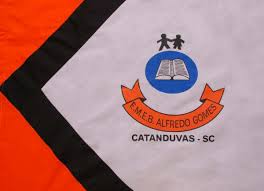 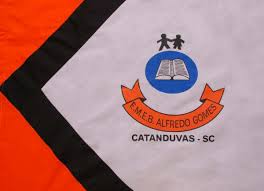 Escola Municipal de Educação Básica Alfredo GomesCatanduvas, JULHO DE 2020.Diretora: Ivania Ap. Nora Assessora Técnica Pedagógica: Simone Andréa CarlAssessora Técnica Administrativa: Tania N. de ÁvilaProfessora: Marlí BobellaTurma: 4º ano matutinoAtividades de    Língua PortuguesaCopie o texto, leia e responda as questões.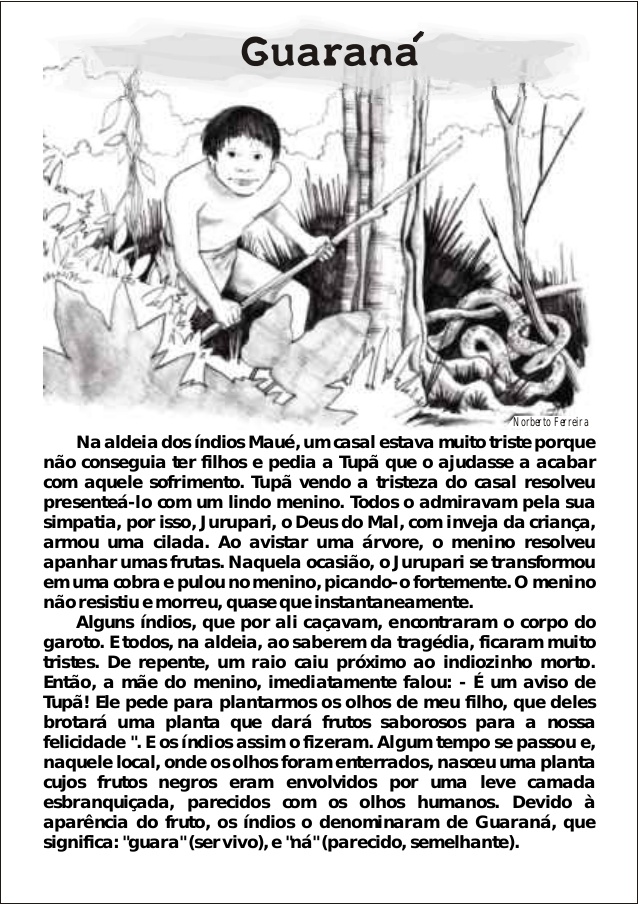 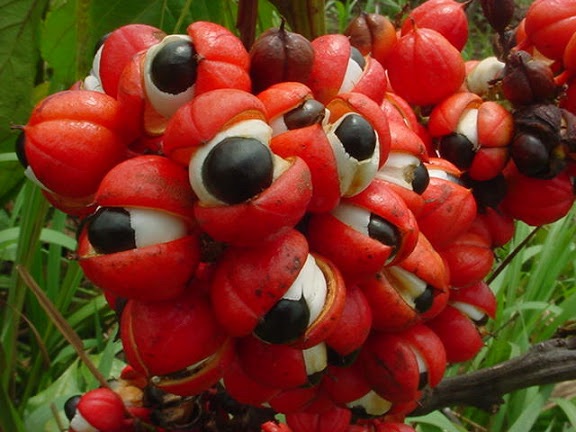 GUARANÁ
Interpretação do textoQual é o título do texto.Onde se passa a história?No texto aparecem personagens que não são humanos, quais são eles e o que eles representam?De que o menino morreu?O que aconteceu depois que os olhos do menino foram enterrados?A qual tribo essa lenda pertence?Retire do texto:- uma palavra dissílaba- uma palavra trissílaba- uma palavra polissílaba